Participez à notre grand quizz BD 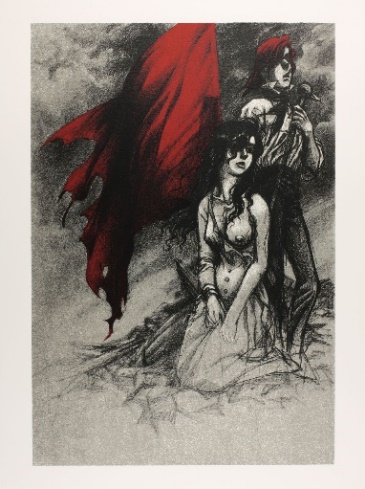 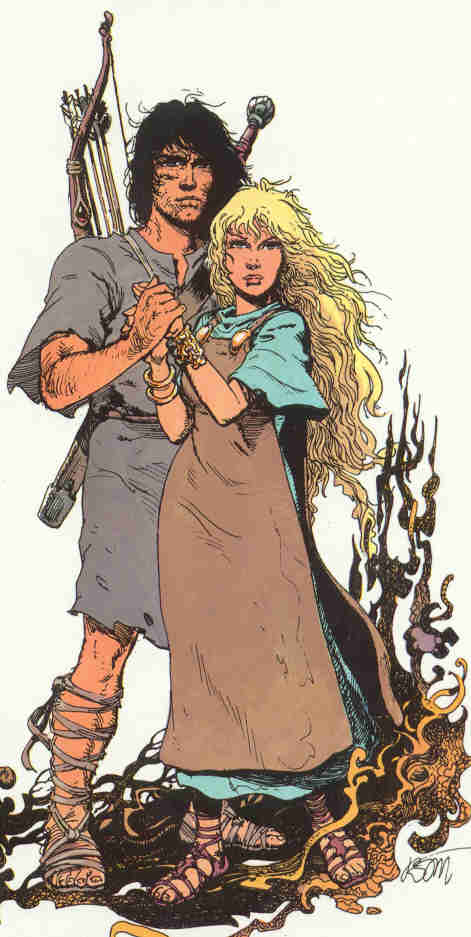 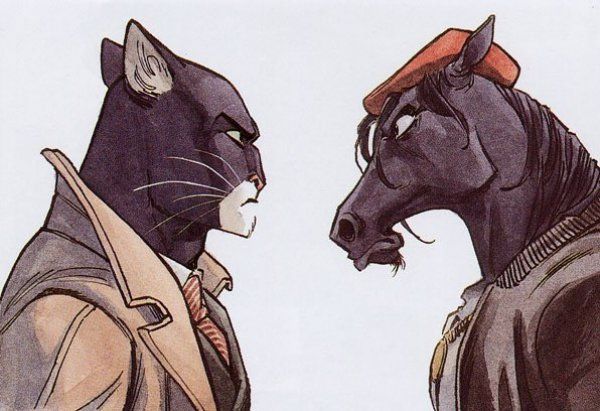 (ados-adultes)A l’occasion des 48HBD, la Bibliothèque de Dinant organise un grand quizz BD pour tous les passionnés de 7 à 77 ans.  Ce questionnaire devra être remis au plus tard le 8 juin à l’adresse suivante :  	Bibliothèque communaleRue Léopold, 3/115500 DinantOu par mail : bibliotheque.communale@dinant.be Nom et prénom du participant :Adresse :							Localité :Mail : Quel était le vrai nom d’Hergé, le créateur de Tintin ?Gaspard RamotGeorges RémiGérard RoyQuel est le titre de l’album « Astérix », sorti en 2019 ?Le TransitaliqueLa fille de VercingétorixLe papyrus de CésarLaquelle de ces expressions est souvent répétée par le capitaine Haddock :M’enfin !Tonnerre de Brest !C’est trop injuste !Dans la série « Dad », de combien de filles le père a-t-il la garde ?547Qui a scénarisé les aventures de Thorgal ?Jean DufauxFrank GiroudJean Van HammeQuel roman, ayant été adapté au cinéma, a inspiré la série « XIII »?La mort aux troussesTotal recallLa mémoire dans la peauL’auteur de la BD « Happy parents » est surtout connu pour sa série :NelsonTiteufCédricAdèle Blanc-Sec a vu ses aventures adaptées au cinéma par quel réalisateur ?Luc BessonPhilippe LacheauAlain ChabatSi Franquin est surtout connu pour « Gaston Lagaffe », on lui doit aussi, notamment :Nuits blanchesMots bleusIdées noires Scénarisés par Lupano, « Les vieux fourneaux » mettent en scène :Des chefs d’entreprisesDes ouvriers italiensDes retraités révolutionnaires Le film « La vie d’Adèle » est une libre adaptation de quelle BD ?Couleur de peau mielLe bleu est une couleur chaudeÂme rouge L’univers de Thorgal est inspiré par :La mythologie scandinaveLa mythologie grecqueLa mythologie égyptienne La série « Blacksad » présente des animaux anthropomorphes. Dans quel contexte évoluent-ils ?L’Espagne dans les années 2000Le Japon au XIXe siècleLes Etats-Unis dans les années 50 Comment se nomment les deux protagonistes de la série « Sambre » ?Bernard et JulieBernard et BiancaHugo et Iris Graphiquement, cette série a la particularité d’être surtout :En noir et blancEn rouge et noirEn quatre couleurs A la mort de son père adoptif, Largo Winch se retrouve :Propriétaire d’une fermePoursuivi par des créanciersA la tête d’un empire financier Le principal adversaire de Lanfeust de Troy porte le nom de :AthosThanosThanatos Hébus, le compagnon de Lanfeust, s’avère être :Un trollUn pétaureUn sage d’Eckmul Le chat du Rabbin, de Joan Sfar, vit ses aventures dans quelle ville ?JérusalemNew YorkAlger Dans « Ekho, Monde Miroir », Fourmille Gratule a la capacité de :Voyager dans le monde des mortsÊtre possédée par des mortsCommuniquer avec les morts Quelle ville de France est célèbre pour son festival de la BD ?ParisPoitiersAngoulême Imaginez les dialogues de la planche ci-dessous :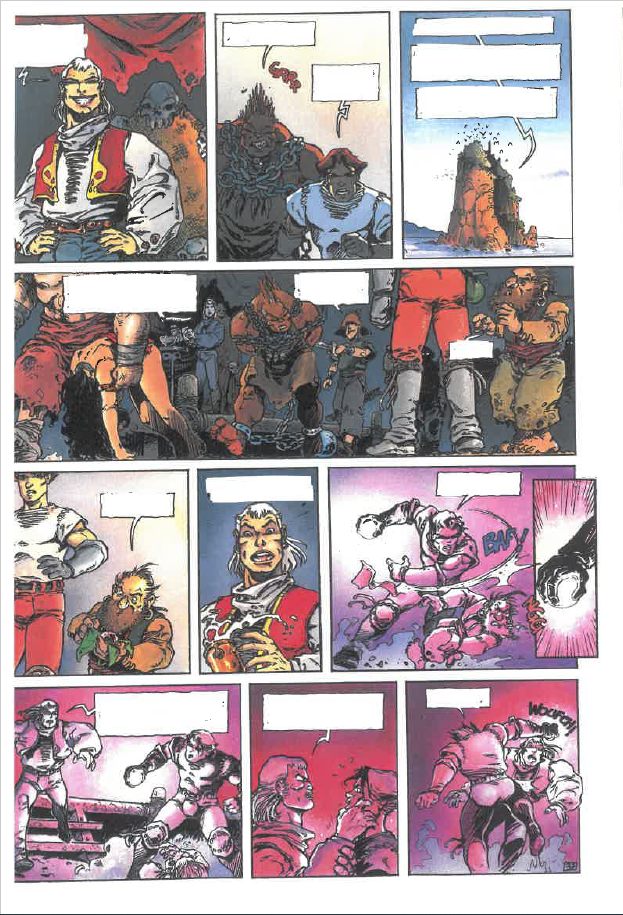 